Tuairisc Scoile don tSraith ShóisearachSamhradh 2021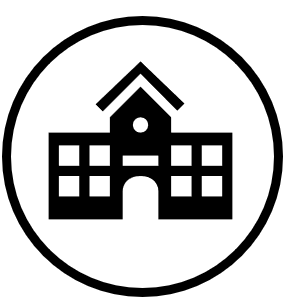 Ainm an scoláireAinm na scoile, Seoladh 1, Seoladh 2, Seoladh 3, Uimhir Rolla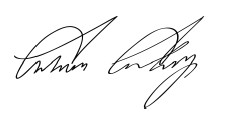 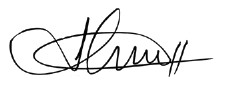 Colman Candy (Príomhoide)	Ann Howett (Ceann Bliana)Aonaid Tosaíochta FoghlamaGearrchúrsaíFolláine agus achair fhoghlama eileRoghanna grádaitheAonaid Tosaíochta Foghlama CFL2anna Gnóthaithe Cuireann an scoláire fianaise foghlama i láthair i bhformhór na dtorthaí foghlama do gach gné den ATF sin. Dul chun cinn déanta Cuireann an scoláire fianaise foghlama i láthair a thugann le fios gur bhain an scoláire tairbhe as rochtain a fháil ar roinnt torthaí foghlama sa ghearrchúrsa. Tuairisceoir Mheasúnú Rangbhunaithe CFL2anna Gnóthaithe Cuireann an scoláire an Gearrchúrsa agus an Measúnú Rangbhunaithe i gcrích de réir na gcritéar reatha. Dul chun cinn déanta Cuireann an scoláire fianaise foghlama i láthair a léiríonn gur bhain an scoláire tairbhe as rochtain a fháil ar roinnt torthaí foghlama sa ghearrchúrsa.Cumarsáid agus LitearthachtCumarsáid agus LitearthachtAinm an mhúinteoraTuairisceoirTuairisceoirNótaí tráchta ón múinteoirAg Cónaí i bPobal Ag Cónaí i bPobal Ainm an mhúinteoraTuairisceoirTuairisceoirNótaí tráchta ón múinteoirUimhearthachtUimhearthachtAinm an mhúinteoraTuairisceoirTuairisceoirNótaí tráchta ón múinteoirCúram PearsantaCúram PearsantaAinm an mhúinteoraTuairisceoirTuairisceoirNótaí tráchta ón múinteoirAg Ullmhú don ObairAg Ullmhú don ObairAinm an mhúinteoraTuairisceoirTuairisceoirNótaí tráchta ón múinteoirTionscadal Pearsanta: Aire a Thabhairt d’AinmhitheTionscadal Pearsanta: Aire a Thabhairt d’AinmhitheAinm an mhúinteoraMeasúnúMeasúnúTuairisceoirMeasúnú RangbhunaitheMeasúnú RangbhunaitheNótaí tráchta ón múinteoirEolaíocht Fhóiréinseach a FhiosrúEolaíocht Fhóiréinseach a FhiosrúAinm an mhúinteoraMeasúnúMeasúnúTuairisceoirMeasúnú RangbhunaitheMeasúnú RangbhunaitheNótaí tráchta ón múinteoirAn Fhiontraíocht sa Bheochan An Fhiontraíocht sa Bheochan Ainm an mhúinteoraMeasúnúMeasúnúTuairisceoirMeasúnú RangbhunaitheMeasúnú RangbhunaitheNótaí tráchta ón múinteoir